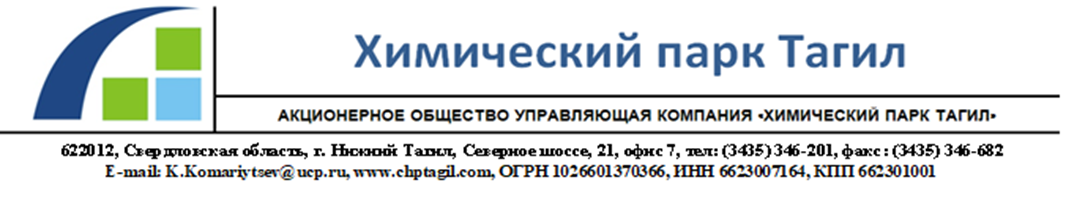 ПРИГЛАШЕНИЕ НА УЧАСТИЕ В ТЕНДЕРЕ	На выполнение работ по: «текущему ремонту в объёме ТР-1 и техническое обслуживание в объёме ТО-3 тепловозу ТЭМ-15 №154 и ТГМ-4Б №0288 на 2022-2023 гг.»на территории ПАО «Уралхимпласт» по адресу: Свердловская область, город Нижний Тагил, Северное шоссе, 21.	Требования к участникам:Участником торгов может быть только организация, удовлетворяющая следующим требованиям:не находящаяся в процессе ликвидации и не признанная несостоятельным (банкротом);имеющая опыт работы по указанным видам работ не менее 3-х лет;дополнительным требованиям, указанным в техническом задании.            Условия выполнения работ:Все работы должны быть выполнены в соответствии с техническим заданием, приложенным ниже к приглашению, и в соответствии с типовым договором.Организация – победитель должна быть способна выполнить все виды работ, указанные в техническом задании.	Порядок проведения торгов:Для участия в торгах вам необходимо предоставить (курьером, экспресс-почтой) по адресу: 622012, Свердловская обл. г. Нижний Тагил, Северное шоссе 21, офис №7 для Комарийцева К.А., либо лично в руки в комнату №237, 2 этаж здания инженерного корпуса ПАО «Уралхимпласт», либо сканированные документы на электронною почту, указанную на сайте в данном приглашении до 17.00 ч. 17.05.2022г. следующие документы:справку с общей информацией об организации согласно Приложения №1;заявку об участии в торгах согласно Приложения №2 с указанием общей стоимости работ, а также разделов работ и их стоимости;калькуляцию или аналогичный документ, подтверждающий стоимость выполнения работ;референт-лист с указанием выполнения аналогичных работ;доверенность на представителя, уполномоченного на выполнение действий от имени организации обязательна.Справка, заявка оформляются по форме, прилагаемого к данному приглашению, с сопроводительным письмом на официальном бланке организации.Указанные выше документы, кроме доверенности, должны быть помещены в непрозрачный конверт (пакет), который должен быть заклеен и опечатан подписью и печатью.Вскрытие конвертов (пакетов) участников состоится 18.05.2022г. в 14.00 ч. в здании инженерного корпуса ПАО «Уралхимпласт», 2 этаж, кабинет №239. На торгах будет разыгрываться общая стоимость работ, указанная в заявке.Представители организаций претендентов могут присутствовать на торгах. После вскрытия конвертов присутствующие могут поучаствовать в переторжке, шаг снижения не менее 10 000 рублей от общей стоимости, указанной в заявке. О желании присутствовать на торгах сообщается заранее, и данная информация указывается в заявке. Формат проведения переторжки уточнять у организатора торгов.Результаты торгов будут опубликованы до 25.05.2022г. на сайте АО УК «Химпарк Тагил» в разделе «ТЕНДЕРЫ».Перечень документов к тендеру:Техническое задание на текущий ремонт в объёме ТР-1 и техническое обслуживание в объёме ТО-3 тепловозу ТЭМ-15 №154 на 2022- 2023 ггТехническое задание на текущий ремонт в объёме ТР-1 и техническое обслуживание в объёме ТО-3 тепловозов серии ТГМ-4Б №0288 на 2022- 2023 ггФорма справки с общей информацией об организации (Приложение №1).Форма заявки на участие в торгах (Приложение №2).Типовой договорОфициальная информация по проведению торгов, а также все необходимые документы, размещены на сайте АО УК «Химпарк Тагил» в разделе «ТЕНДЕРЫ».Заказчик оставляет за собой право отказать потенциальному подрядчику на участие в торгах без объяснения причин на любой стадии торгов.Технический специалистпо развитию бизнесаАО УК «Химпарк Тагил»								Комарийцев К.А.03.05.2022г.